		Stage 2 Chemistry	Birdwood		HIGH SCHOOL	Topic 3: using and Controlling Reactions		Measuring Energy Changes, Calculations, Fuels	Review Paper 14	 DUE DATE:    	Ref: ESSENTIALS pages 125 – 138Question 1The enthalpy of solution of aluminium chloride, AlCl3, is –321 kJ mol-1. a)	Write a thermochemical equation for the enthalpy of solution of aluminium chloride.A laboratory technician prepared a solution of aluminium chloride by dissolving 3.05 g in a 250.0 mL volumetric flask filled appropriately with distilled water.b)	Calculate the number of moles of aluminium chloride dissolved in the 250.0 mL of water.c)	Calculate the concentration of the aluminium chloride solution.d)	When 3.05 g of aluminium chloride is dissolved in the 250.0 mL of water, show that the theoretical 	energy change expected, (H), is approximately 7.34 kJ (to 3 sig figures).e)	Hence calculate the final temperature of the solution that could be expected, if the initial 	temperature of the water was 20.00C.	[1.00 g of water requires 4.18 J to raise its temperature by 10C.]f)	Explain why in practice, this temperature will not actually be reached.	(11 marks)Question 2The table below shows some enthalpy of combustion values for various fuels.	a)	Give two reasons for the continued 		use of fossil fuels.	b)	Give two arguments against the continued use of fossil fuels.	c)	Explain the term energy density.	d)	Convert the kJ mol-1 to kJ g-1 for each fuel and so decide, on this basis alone, which is the best fuel, when sold on a mass basis.	e)	Methanol is a liquid with a density of 0.54 g mL-1. Calculate the enthalpy of combustion for 		methanol in kJL-1.	f)	Ethyne burns in air with a smoky flame. Write an equation for the incomplete combustion of 	ethyne 		given that the products are carbon monoxide, water and carbon.					(13 marks)Question 3Octane (C8H18), is a major constituent of petrol and releases 5464 kJ mol-1 of heat when completely burnt.	a)	Write a thermochemical equation for the complete combustion of octane.	b)	Calculate the heat energy released when 10L of octane is completely burnt. [Assume 1L octane = 1 kg]	c)	Under strict laboratory conditions, a laboratory assistant used octane to boil 1L of water, initially at 200C.			Calculate the mass of octane required to boil the water (to 1000C). 			(Assume the specific heat of water to be 4.18 Jg-1C-1.)	d)	In the internal combustion engines of cars, under certain conditions poisonous gases can be released 			during the incomplete combustion of octane.Name one of these poisonous gases.Under these conditions is more or less heat energy produced when compared to the complete combustion of octane?					(10 marks)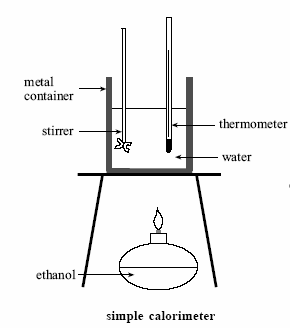 Question 4The molar enthalpy of combustion of ethanol may be determined using calorimetry.The energy released by combustion of a sample of ethanol was determined in an experiment usinga simple spirit burner calorimeter.The results obtained are shown below:		Mass of ethanol burnt = 0.125 g		Mass of water in calorimeter = 250 g 		Initial temperature of water = 17.0°C		Final temperature of water = 19.0°C4.18 J of energy is needed to raise the temperature of 1.0 g of water by 1.0°C.	a)	Calculate the energy, in kilojoules, absorbed by 		the water.	b)	Hence calculate the molar enthalpy of combustion of ethanol.	c)	Describe one main systematic error in an experiment using a spirit burner that will lead to a value for 		the molar enthalpy of ethanol that is much lower than the theoretical value.	d)	Suggest one improvement that would increase the accuracy of the experiment.													       (8 marks)					TOTAL MARK  = 42FuelHcomb (kJ mol-1)Hcomb (kJ g-1)methanol-890butane-2875ethanol-1368ethyne-1298